Contract for Photography Services
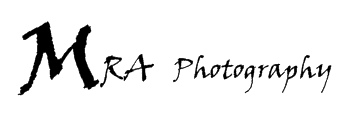 Client's Name: _________________________________________________________________Client's Address: _______________________________________________________________Photography Location: ___________________________________________________________Photography Date: _________________ Start Time: _________ am  pm   End Time: _________ am  pmProof photographs are to be delivered to Client by __________________Minimum number of Photographs to be taken: _(no minimum)_   Maximum number: __(no maximum)__Deposit Due (lesser of 50% or $50):$________   Deposit paid (due on date of photography):$________1. The Client shall reimburse Photographer for any additional costs the Photographer may incur for travel, meals, parking, and other reasonable costs necessary to the performance of these services.2. The deposit is not refundable if the Client cancels or changes the engagement. If the Photographer fails to appear at the place and time specified above, the deposit shall be refunded to the Client.  The remaining balance is due at the time of service prior to photographer placing photo order with lab. 3. Proof photographs shall be delivered to the Client on CD, Web Review or physical book, and the client’s discretion. The client shall provide the Photographer with a written list of the proof images from which final photographs are to be prepared, and specify the number and format(s) of the final photograph to be delivered for each proof image. 4. The Client shall assist and cooperate with the Photographer in obtaining the desired photographs, including but not limited to specifying persons and/or scenes to be photographed; taking time to pose for photographs at the Photographer's direction; providing a person to guide the Photographer to desired persons and/or scenes; pre-shoot consultations, etc. The Photographer shall not be responsible for photographs not taken as a result of the Client's failure to provide reasonable assistance or cooperation.5. The Photographer retains copyright in the photographs, and hereby grants the Client unlimited but non-exclusive rights to use or reproduce the photographs for which the Client pays.This contract shall be governed by the laws of the County of ____________ in the State of _MI____ and any applicable Federal law.Signatures__________________________  _____________	  ___xMRAx_________________  ____________
Client's Signature		       Date		   Photographer's Signature             Date_____________________________			_Mallory Avis________________________
Printed Name						Printed NameAgreed Upon ServicesHours:  __________________Location: ______________ __		Travel Charge (if applicable): ____N/A_____Retouching:       yes       no     
Digital Editing:   yes       no        		Price per image:  _______________
Proof Book:       yes       no    Prints:								Additional Charges:
 QTY		SIZE		PRICE PER PRINT_______	Wallet		$__6.50/8 wallets		Additional Photo Book or Album: $_50__*_______	3.5 x 5		$__2.00/ea______		Rush Service: $__65__*_______	4 x 6		$__2.00/ea_____		Resitting Charge: $__50__*_______	5 x 7		$__3.50/ea_____                   * IF REQUESTED BY CLIENT_______	8 x 10		$__7.00/ea____________	11 x 14	$__20.00/ea___________	Canvas 	  Quote Required


PACKAGE CHOSEN:  ____________________  (see pages 3-5)
SPECIAL INSTRUCTIONS:										      
  Subtotal:$___________Less Deposit: $___________       Additional Items: $___________Balance Due: $___________ By initialing here I agree to all charges as stated.  ____________	Date:_____________________SENIOR PICTURE PACKAGES
PACKAGE A - $1503 poses, edited150 wallets, 50/pose1 5x7 of each pose1 8x10, pose of your choiceDigital name signature on each wallet*CD of all images with reprinting rightsOnline photo hosting with custom URLPACKAGE B - $2255 poses, edited200 wallets, 40/pose1 5x7 of each pose2 8x10, pose of your choiceDigital name signature on each wallet*Proofing book to review photos before orderCD of all images with reprinting rightsOnline photo hosting with custom URLPACKAGE C - $300Up to 8 poses, edited250 wallets, split to order as desired1 5x7 of each pose1 8x10 of each poseDigital name signature on each wallet*Proofing book to review photos before orderCD of all images with reprinting rightsOnline photo hosting with custom URL*Digital name signature on each wallet can be replaced with gold-leaf embossing for an additional charge. $15 set up fee plus 15 cents per wallet.  (example; package B = $225+$15 set up fee+.15/wallet = $270.00)  Package selection is due at time of photo order.  $50/50% deposit is deducted from package cost at time of order.  All remaining balances are due at time of order.  Additional “add-on’s” can be added to any package by using page 2.  FAMILY FUN PACKAGE - $4560 Minute photo sessionUnlimited photosCD of all images with reprint rightsOnline photo hosting with custom URLFAMILY DELUXE PACKAGE - $6090 Minute photo sessionUnlimited photosCD of all images with reprint rightsOnline photo hosting with custom URL20 Page hard cover photo bookFAMILY ANNOUNCEMENT PACKAGE - $115120 Minute photo sessionUnlimited photosCD of all images with reprint rightsOnline photo hosting with custom URL20 Page hard cover photo book1 8x10 of best pose4 5x7’s of best pose100 announcement cards, greeting cards or similar productBASIC ENGAGEMENT PACKAGE - $4560 Minute photo sessionUnlimited photosCD of all images with reprint rightsOnline photo hosting with custom URLDELUXE ENGAGEMENT PACKAGE- $6090 Minute photo sessionUnlimited photosCD of all images with reprint rightsOnline photo hosting with custom URL20 page hard cover photo bookENGAGEMENT ANNOUNCEMENT PACKAGE - $150120 Minute photo session including wardrobe changeUnlimited photosCD of all images with reprint rights (including newspaper announcement)Online photo hosting with custom URL20 page hard cover photo book1 8x10 of best pose4 5x7’s of best pose100 engagement announcements/”save the date” cardsBRONZE WEDDING PACKAGE - $450Up to 6 hours of photography (including pre-ceremony)Unlimited photosCD of all images with reprint rights (including newspaper announcement)Online photo hosting with custom URL40 page hard cover photo bookSpecial photo gift from photographer*SILVER WEDDING PACKAGE - $600Up to 8 hours of photography (including pre-ceremony)Unlimited photosCD of all images with reprint rightsOnline photo hosting with custom URL50 Page hard cover photo book1 8x10 of best pose4 5x7’s of best poseSpecial photo gift from photographer*GOLD WEDDING PACKAGE - $750Up to 10 hours of photography (including pre-ceremony)Unlimited photosCD of all images with reprint rightsOnline photo hosting with custom URL60 page hard cover photo book4 8x10’s (best pose or separate poses)8 5x7’s (best pose or separate poses)Special photo gift from photographer*PLATINUM WEDDING PACKAGE - $900Up to 12 hours of photography (including pre-ceremony)OR 10 hours wedding photography and 2 hour “trash the dress” photo session**Unlimited photosCD of all images with reprint rightsOnline photo hosting with custom URLDELUXE hard cover coffee table photo book Mother of the bride/groom photo book10 8x10’s (best pose or separate poses)10 5x7’s (best pose or separate poses)DELUXE photo gift from photographer**Photo gifts are chosen at the photographer’s discretion.  Photo gift value varies based on package selection.  Photo gift is non-exchangeable.  Allow 2-3 weeks after processing for gift to arrive. 
**Bride is responsible for hair and makeup for “trash the dress” photo session, if desired.  Hair and makeup services can be provided by licensed stylist at an additional cost (advanced notice and quote required).  “Trash the dress” session date must be booked at time of contract acceptance.  